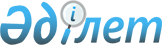 О некоторых вопросах кредитования местных бюджетов на организацию проведения весенне-полевых и уборочных работ 2002 годаПостановление Правительства Республики Казахстан от 20 февраля 2002 года N 229

      Во исполнение Закона Республики Казахстан "О республиканском бюджете на 2002 год" Правительство Республики Казахстан постановляет: 

      1. Утвердить прилагаемые правила кредитования местных бюджетов на организацию проведения весенне-полевых и уборочных работ 2002 года. 

      2. Акимам Акмолинской, Актюбинской, Алматинской, Восточно-Казахстанской, Жамбылской, Западно-Казахстанской, Карагандинской, Кызылординской, Костанайской, Павлодарской, Северо-Казахстанской, Южно-Казахстанской областей (далее - акимы областей): 

      1) представить в Министерство финансов Республики Казахстан, Министерство сельского хозяйства Республики Казахстан решения соответствующих маслихатов, предусматривающие в областных бюджетах на 2002 год поступление, погашение и вознаграждения по кредитам, полученным согласно пункту 6 настоящего постановления, а также бюджетные программы по кредитованию сельхозтоваропроизводителей на приобретение горюче-смазочных материалов, семян, удобрений, гербицидов, протравителей семян, запасных частей для сельскохозяйственных машин и аренду или покупку сельскохозяйственной техники; 

      2) разработать и утвердить внутренние правила, предусматривающие механизм кредитования сельхозтоваропроизводителей на приобретение горюче-смазочных материалов, семян, удобрений, гербицидов, протравителей семян, запасных частей для сельскохозяйственных машин и аренду или покупку сельскохозяйственной техники. 

      Сноска. В пункт 2 внесены изменения - постановлением Правительства РК от 9 августа 2002 г. N 892. 

      3. Министерству сельского хозяйства Республики Казахстан до 1 марта 2002 года определить суммы возмещения ставки вознаграждения (интереса) по кредитованию местных бюджетов на организацию проведения весенне-полевых и уборочных работ в разрезе областей в пределах утвержденной суммы в республиканском бюджете на 2002 год по программе 46 "Возмещение ставки вознаграждения (интереса) по кредитованию местных бюджетов на организацию проведения весенне-полевых и уборочных работ" и довести до Министерства финансов Республики Казахстан и акимов областей. 

      4. Акимам областей предусмотреть в областных бюджетах на 2002 год поступления из республиканского бюджета суммы возмещения ставки вознаграждения (интереса) по кредитованию местных бюджетов на организацию проведения весенне-полевых и уборочных работ в пределах сумм, доведенных Министерством сельского хозяйства, согласно пункту 3 настоящего постановления. 

      5. Разрешить акимам указанных областей заимствовать средства, выделяемые из республиканского бюджета на кредитование сельхозтоваропроизводителей для проведения весенне-полевых и уборочных работ, согласно пункту 6 настоящего постановления. 

      6. При условии выполнения пункта 2 настоящего постановления Министерству финансов Республики Казахстан выделить акимам указанных областей кредиты на организацию проведения весенне-полевых и уборочных работ в сумме 4 000 000 000 (четыре миллиарда) тенге из средств, предусмотренных на эти цели в республиканском бюджете на 2002 год Министерству сельского хозяйства Республики Казахстан на условиях, определенных правилами, утвержденными настоящим постановлением, в том числе акимам:     Акмолинской области - 837 000 000 тенге;     Актюбинской области - 152 000 000 тенге;     Алматинской области - 230 000 000 тенге;     Восточно-Казахстанской области - 200 000 000 тенге;     Жамбылской области - 110 000 000 тенге;     Западно-Казахстанской области - 160 000 000 тенге;     Карагандинской области - 186 000 000 тенге;     Костанайской области - 900 000 000 тенге;     Кызылординской области - 45 000 000 тенге;     Павлодарской области - 200 000 000 тенге;     Северо-Казахстанской области - 900 000 000 тенге;     Южно-Казахстанской области - 80 000 000 тенге. 

       7. Министерству финансов Республики Казахстан, Министерству сельского хозяйства Республики Казахстан обеспечить контроль за целевым использованием выделенных средств. 

      8. Контроль за исполнением настоящего постановления возложить на Заместителя Премьер-Министра Республики Казахстан Масимова К.К. 

      9. Настоящее постановление вступает в силу со дня подписания. 

 

     Премьер-Министр     Республики Казахстан

                                                    Утверждены                                            постановлением Правительства                                               Республики Казахстан                                            от 20 февраля 2002 года N 229 



 

            Правила кредитования местных бюджетов на организацию 

               проведения весенне-полевых и уборочных работ 



 

      1. Настоящие правила определяют порядок и условия предоставления кредитов, предусмотренных Законом Республики Казахстан от 15 декабря 2001 года "О республиканском бюджете на 2002 год" по бюджетной программе 84 "Кредитование местных бюджетов на организацию проведения весенне-полевых и уборочных работ" администратора 212 "Министерство сельского хозяйства Республики Казахстан" (далее - Кредиты), в сумме 4 000 000 000 (четыре миллиарда) тенге. 

      2. Кредиты в сумме 4 000 000 000 (четыре миллиарда) тенге выделяются областным бюджетам на условиях возвратности, платности, срочности и обеспеченности по ставке вознаграждения 4,9% годовых сроком до 1 декабря 2002 года для последующего кредитования сельхозтоваропроизводителей по нулевой ставке вознаграждения на приобретение горюче-смазочных материалов, семян, удобрений, гербицидов, протравителей семян, запасных частей для сельскохозяйственных машин, аренду или покупку сельскохозяйственной техники. 

      Сноска. В пункт 2 внесены изменения - постановлением Правительства РК от 9 августа 2002 г. N 892. 

      3. Акимы соответствующих областей обеспечивают целевое использование выделенных Кредитов и их своевременный возврат в республиканский бюджет. 

      4. Министерство сельского хозяйства Республики Казахстан и Министерство финансов Республики Казахстан заключают с акимами соответствующие кредитные соглашения (далее - Кредитные соглашения). 

      5. Выделение кредитов областным бюджетам за счет средств бюджетной программы 84 "Кредитование местных бюджетов на организацию проведения весенне-полевых и уборочных работ" осуществляется Министерством финансов Республики Казахстан путем переноса плановых назначений с указанной программы на соответствующие бюджетные программы кредитования местных бюджетов, администратором которых устанавливается Министерство финансов Республики Казахстан с зачислением указанных средств в областные бюджеты соответствующих областей на код 601601 "Кредиты из республиканского бюджета" классификации доходов бюджета. 

      6. В качестве способа обеспечения исполнения обязательств по Кредитным соглашениям акимы областей представляют в Министерство финансов Республики Казахстан и Министерство сельского хозяйства Республики Казахстан решения соответствующих маслихатов, предусматривающие в областных бюджетах на 2002 год поступление, погашение и выплату вознаграждения по Кредитам с определением соответствующих местных программ не секвестрируемыми в течение 2002 года, а также бюджетные программы по кредитованию сельхозтоваропроизводителей на приобретение горюче-смазочных материалов, семян, удобрений, гербицидов, протравителей семян, запасных частей для сельскохозяйственных машин, аренду или покупку сельскохозяйственной техники. 

      Сноска. В пункт 6 внесены изменения - постановлением Правительства РК от 9 августа 2002 г. N 892. 

      7. В случае невозврата в установленные сроки Кредитов Министерство финансов Республики Казахстан приостанавливает все расходные операции по текущим счетам соответствующего областного бюджета для осуществления списания суммы непогашенного долга в порядке, определяемом Министерством финансов Республики Казахстан. 

      8. Контроль за целевым использованием Кредитов осуществляют Министерство финансов Республики Казахстан и Министерство сельского хозяйства Республики Казахстан.     9. Контроль за своевременным возвратом в республиканский бюджет Кредитов осуществляет Министерство сельского хозяйства Республики Казахстан и Министерство финансов Республики Казахстан.     10. В случае обнаружения нецелевого использования акимами Кредитов к ним применяются санкции в установленном законодательством порядке. (Прим.РЦПИ:  (ч.2 ст.177).     11. Возврат Кредитов производится акимами в республиканский бюджет в установленный срок.(Специалисты: Склярова И.В.,              Мартина Н.А.)     
					© 2012. РГП на ПХВ «Институт законодательства и правовой информации Республики Казахстан» Министерства юстиции Республики Казахстан
				